                                                     CURRICULUM VITAE	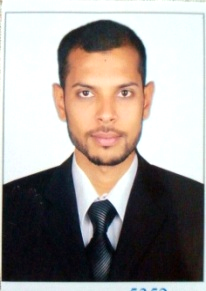   Key Competencies*Retail Management*Sales Management* People Management	* Marketing Management*Business Development.SSLC in 2006, 57%                      KSSEB, BangalorePUC (HEBA) in 2008, 38%                     Bangalore Pre-UniversityTechnical Skills:Basic in Computer's Well versed in Microsoft Excel/Power point.Basic with APX and Tally.MOHAMEDMOHAMED.348170@2freemail.com  Objective    Sales Management position that will not only effectively utilize acquired expertise, creative talents and commitment to excellence, but also develop and enrich it, broaden the perspective and gain a fulfilling experience. Desire a position with career growth potential.Personal SkillsEncompassing Sales and Team ManagementSkill to drive business growth, capitalize on new revenue potential and manage all aspects of daily business operations.Quick and sturdy with an ability to rapidly achieve organizational integration, easily assimilate job requirements and aggressively employ new methodologies. Energetic and self-motivated team player/builder.Proven track record of increasing revenues, streamlining workflow and creating a team environment to increase productivity.Excellent leadership skills, capable of motivating and handling teams to produce desired results even under situations of pressure and while handling multiple responsibilities.  EducationPast Experience Organization: IKYA Human Capital Pvt. Ltd                                                                    2015-2016Project         :  Google My Business / Add Word Express Designation:  Team Leader / Node Leader FunctionManaging Sales of Add Words operation in Bangalore.Managing GMB and also Schedule activities.New Client planning for growing market.Constantly follow up with all the Team Members and market updates. Organizing and executing the market for the new Business Growing.Handling the Team of members & Healding Meetings Organization: ENCON IMPEX PVT LTD.                                                                            2013-2015Designation:  FOS – FIELD OFFICER.Brand          :  Alcatel Mobiles.Function   Managing Sales operation in Bangalore.Stock planning and also Schedule activities.New Dealers planning for growing market.Constantly follow up with all the dealers and market enquiries. Organizing and executing the market for the new billings  Organization: NOKIA (Living Design India Pvt. Ltd)                                                        2012-2013Designation:  Store ManagerFunction   Managing Sales operation Store in Bangalore.Stock planning and also Schedule activities for slow mover liquidation.Constantly follow up with Staffs & Promoters on achievement till date and building up a moral pressure and get the target to be achieved month on month. Organizing and executing training for my Staff.Consistently review on targets assigned to Staff and ensure achievement.Organization: SAMSUNG INDIA PVT LTD.                                                                          2009-2012    Designation:  SPC to SSPC-OT. Function   Selling Samsung Handsets to customer standing at Organized Retail Univercell Mobile Expert.Also handle customer's issue and resolving all problems from sales to till service.Focusing on high ASP and maintaining 45% of counter share.  Retaining same consumer and returning to my store with good relationship.Build and maintaining a healthy and strategic relationship with customers/ Store Manager/ sales staff. Planning beginning of every month for achieving target.Achieving month on month target given from my Team leader  Declaration	    I hereby certify that the above given information is correct to the best of my knowledge and belief.